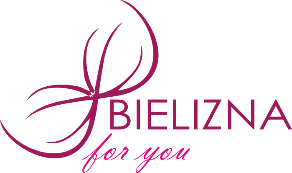 Wzór formularza odstąpienia od umowy
(formularz ten należy wypełnić i odesłać tylko w przypadku chęci odstąpienia od umowy)–    Adresat: P.P.H.U. "RENA" EWA KEJNA/ P.P.H.U. "RENA" RENATA WOLSKA
ul. Rzemieślnicza 20,  95-030 Rzgów Tel.668-045-364
bieliznaforyou.pl
info@bieliznaforyou.pl, orders@bieliznaforyou.plNiniejszym informuję/informujemy o moim/naszym odstąpieniu od umowy sprzedaży następujących rzeczy:……………………………………………………………………………………………………………………………………………………………………………………………………………………………………………………………………………………………………………………………………………………………………………………………………………………………………………………………………………………………………………………………………………………………………………………………………………………………………………………………………………………………………………………………………………………………………………………………… –    Data zawarcia umowy / odbioru…………………………………….–    Imię i nazwisko konsumenta(-ów)………………………………….. –    Adres konsumenta(-ów)……………………………………………..–    Numer konta do zwrotu środków ……………………………………………………………………………………………….………………………………………………………………………………….Data i podpis konsumenta(-ów) (tylko jeżeli formularz jest przesyłany w wersji papierowej)